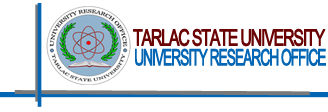 INITIAL ASSESSMENT FORMStatistical Analyses to be Applied (if any):         Descriptive         Inferential         Both descriptive and inferentialType of Service Needed:         Short-term         Long-term                                                  Date:Client’s Name:Assessed Document/s:          Research paper           Survey questionnaire         Research dataAssessed Document/s:          Research paper           Survey questionnaire         Research dataAssessed Document/s:          Research paper           Survey questionnaire         Research dataAssessed Document/s:          Research paper           Survey questionnaire         Research data        Others (please specify):Assessed by: Assessed by: Signature over Printed Name